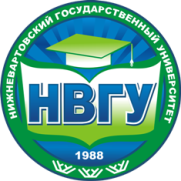 Министерство образования и науки Российской ФедерацииФГБОУ ВО «Нижневартовский государственный университет»Информационное письмоУважаемые преподаватели и специалисты вузов, ссузов, школ, сотрудники предприятий!Уважаемые аспиранты, студенты, старшеклассники!Приглашаем вас принять участие в работеВсероссийской научно-практической конференции«ИНФОРМАЦИОННЫЕ ТЕХНОЛОГИИ В ЭКОЛОГИИ»,посвященной Году экологии в России23 ноября 2017Цель и задачи конференции:рассмотрение и выявление экологических проблем нашего региона, России и мира; обсуждение современных информационных технологий решения экологических проблем;обобщение и распространение теоретико-методологического и практического опыта и результатов психолого-педагогических, лингвопедагогических, методических исследований по заявленной теме. Научные направления работы конференции:Экология в природопользовании и освоении ресурсов. Защита окружающей среды;Информационные технологии в оценке параметров окружающей среды;Информационные технологии в прогнозе природных катаклизмов;Проблемы истощения природных ресурсов и альтернативная энергетика;Информационные технологии и телемедицина;Математические методы в решении экологических проблем;Информационные технологии и транспортный коллапс;Робототехнические системы в экологии;Психологические аспекты защиты человека в меняющемся мире;Психологические аспекты менеджмента;Философия экологии;Вопросы экологии в школьном образовании;Методические подходы формирования бережного отношения к Земле как к «живому» существу: мифы и реальность.Рабочие языки: русский и английский.Для участия в конференции необходимо в срок до 15 ноября 2017 года зарегистрироваться на сайте «Конференции в НВГУ»  http://konference.nvsu.ru/konf/327и отправить статью (файл с текстом статьи загружается во время онлайн-регистрации).Стоимость публикации – 300 руб.Оплата производится только после подтверждения оргкомитетом принятия материалов к публикации. Реквизиты для оплаты высылаются авторам по электронной почте, указанной в заявке.Оплата публикации производится авторами в срок до 22 ноября 2017 года.Старшеклассники и студенты публикуются в соавторстве с учителями/научными руководителями.Для докторов наук и авторов из зарубежных стран публикация материалов является бесплатной.По итогам конференции будет издан сборник научных трудов в электронном виде (с присвоением индексов ББК, ISBN) с размещением в Научной электронной библиотеке eLibrary.ru и регистрацией в наукометрической базе РИНЦ: договор № 1131-05/2014К.Оргкомитет оставляет за собой право отбора и технического редактирования присланных работ, а также право проверки несанкционированного использования объектов чужой интеллектуальной собственности. Публикации без ссылок на источники литературы к рассмотрению не принимаются. Авторы несут ответственность за содержание публикуемых материалов. Материалы публикуются при условиях соответствия теме конференции, соблюдения сроков представления, выполнения требований к оформлению. Сборник материалов конференции в электронном виде (формат pdf) будет напарвлен всем авторам до 23 февраля 2018 г. Участники могут заказать электронный сертификат, подтверждающий участие (указать в заявке онлайн-регистрации). Правила оформления статей1. Оформление текста:размер бумаги А4 (21х29,7 см);все поля – 2 см;текст – в текстовом редакторе Microsoft Office Word;гарнитура шрифта – Times New Roman;размер шрифта: для текста – 11 пт, для таблиц – 10 пт, для сносок – 9 пт;междустрочный интервал – одинарный;без переносов;абзацный отступ – 0,5 см.2. Структура текста:по левому краю указывается индекс УДК (УДК можно найти на сайте http://teacode.com/online/udc/);по правому краю строчными буквами - инициалы и фамилия автора (авторов); ученая степень, должность (для преподавателей, сотрудников); студент/магистрант/учащийся; место работы/учебы с указанием города;через один интервал по центру прописными буквами – название доклада;через один интервал по ширине – аннотация (250-300 знаков) и ключевые слова (или словосочетания, от 3 до 7);через один интервал – текст статьи;через один интервал – список литературы по ГОСТ Р 7.0.52008. В список литературы вносятся только те издания, на которые присутствуют ссылки по тексту статьи.3. Оформление сносок:Указание на источник цитирования и ссылка на авторов в тексте статьи берётся в квадратные скобки, например, [1, с. 143]. Название источника вносится в список литературы в конце статьи в алфавитном порядке. 4. Объем материалов: 2-5 страниц.Контактная информация.Адрес: Нижневартовский государственный университет, кафедра информатики и методики преподавания информатики, каб. 208, ул. Дзержинского . Нижневартовск, Ханты-Мансийский автономный округ – Югра, Тюменская область, Россия, 628615.E-mail: ktofik@yandex.ruКоординаторы: Казиахмедов Тофик Багаутдинович, Мосягина Татьяна Васильевна, тел. (3466) 45-44-03.Web: http://konference.nvsu.ru/Пример оформления статьиУДК 519.687.7Я.Н. СтецюкмагистрантМ.В. Сливакандидат педагогических наук, доцентг. Нижневартовск, Нижневартовский государственный университетРАБОТА С ГРАФИЧЕСКИМИ ЭКРАНАМИ И МИКРОКОНТРОЛЛЕРАМИ (НА ОСНОВЕ ПЛАТФОРМЫ ARDUINO)Аннотация. Текст аннотации. Ключевые слова: ключевое слово; ключевое слово; ключевое слово. Текст статьи. Текст статьи. Текст статьи [1, с. 47]. Текст статьи. Текст статьи. Текст статьи. Текст статьи. Текст статьи. Текст статьи. Текст статьи. Текст статьи. Текст статьи. Текст статьи.Текст статьи. Текст статьи [2, с. 23]. Текст статьи. Текст статьи. Текст статьи. Текст статьи. ЛитератураМакарова Н.В., Волков В.Б. Информатика: учебник для вузов.  СПб.: Питер, 2011.  576 с.Матющенко И.А. Программные и сетевые решения оптимизации преподавательской деятельности в высшей школе // Информатика и образование. 2014. № 3. С. 74–76.Обработка и анализ изображений в задачах машинного зрения: курс лекций и практических занятий / Ю.В. Визильтер, С.Ю. Желтов, А.В. Бондаренко и др. М.: Физматкнига, 2010. 672 с.Романцова Ю.В. Веб-квест как способ активизации учебной деятельности учащихся. URL: http://festival.1september.ru/articles/513088/ (дата обращения: 15.10.2017)Степанченко И.В. Нейронные сети для распознавания образов. Волгоград, 2004. 32 с.Просим ознакомить с данным информационным письмом заинтересованных специалистов.Будем рады творческому сотрудничеству!С уважением, оргкомитет конференции